OverviewDefinition of Sustainability and its Importance in Quality ImprovementSlides 4-8Linking Sustainability and SpreadSlides 9-10Planning Early for SustainabilitySlides 11-12Barriers and Solutions to Sustaining ImprovementsSlides 13-17Steps to Creating and Implementing a Sustainability PlanSlides 18-24Slide 23 - Engaging Staff with Stories† (2.5 min)Slide 24 – Recognizing and Celebrating Success† (3 min)Establishing a Sustainability Measurement PlanSlides 25-35Learning from Sustainability ExamplesSlides 36-38Summary Slide 39ToolsSlide 40ɬ Audio 15-Minute Meeting Suggested Activities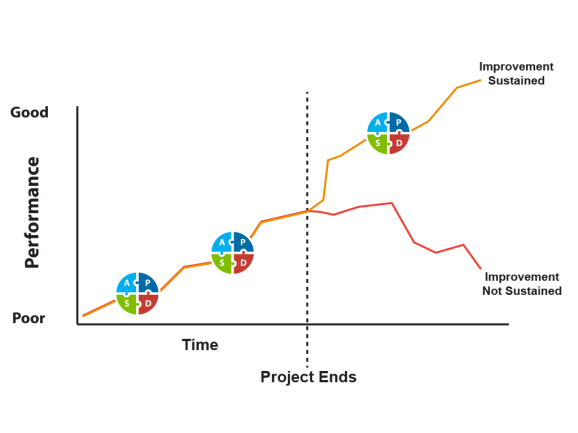 Toolkit materials are designed to be modified and customized. Here are suggestions for time-conscious ways to use this module. Feel free to use these suggestions or come up with your own approach to implementing the module.Topic: Definition of Sustainability and its Importance in Quality ImprovementMethod: In a meeting, discuss what sustainability means for your quality improvement project(s), whether your project(s) are sustainable, and why sustainability is important. Present slides 4-12 and lead a discussion comparing definitions and explaining why sustainability starts early in the improvement planning process to ensure success. Compare differences between sustainability and spread and how they can overlap.Materials: Slides 4-12Audience: All employees, especially administrators, managers, and project leads Topic: Barriers and Solutions to Sustaining ImprovementsMethod: Hand out slides 13-17 and facilitator notes at beginning of meeting. Have staff review barriers to sustainability and select which are barriers within your facility. Discuss team resistance to change and identify solutions to reduce resistance and help the project sustain its gains.Materials: Slides 13-17Audience: Administrators, managers, and project leadsTopic: Steps to Creating and Implementing a Sustainability PlanMethod: Present slides 18-24 in a meeting using the facilitator notes. Facilitate a discussion of what steps the facility can take to support a team leading the program’s process changes in such a way that they become embedded into work done every day. Listen to the recordings in slides 23 and 24 and invite the staff to talk about the main messages. Talk about recognition and rewards that would be meaningful to the staff when data reveals improvement goals are met.Materials: Slides 18-24, Engaging Staff with Stories audio, Recognizing and Celebrating Success audio Audience: All employees, especially administrators, managers, and project leadsTopic: Establishing a Sustainability Measurement PlanMethod: Present slides 25-38 lecture style with facilitator notes. Discuss how the required data will be collected (slide 28) and what data will measure the new work processes (slide 32). Set outcome goals and decide what will be done if the data reveal a threshold of safety has been passed. Design a communication system to share the data results with others (e.g., board, frontline staff) to engage staff in sustainability using feedback and progress reports.Materials: Slides 25-38Audience: Administrators, nurse leader, medical director, and frontline staffTopic: Learn From Sustainability ExamplesMethod: Use slides 36-38 to assist staff in brainstorming discussions of how to plan, implement, and evaluate their sustainability plan and to identify gaps that may lessen the effectiveness of their plan.Materials: Slides 36-38Audience: Administrator, nurse leader, medical director, and frontline staff